ОПИС ДИСЦИПЛІНИСТРУКТУРА КУРСУПОЛІТИКИ КУРСУРозподіл балів, які отримують студенти Шкала оцінювання: національна та ECTS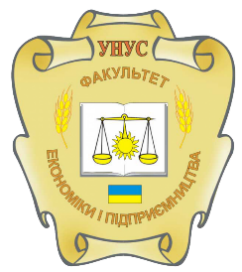 Уманський національний університет садівництваФакультет менеджментуКафедра української та іноземних мовСИЛАБУС НАВЧАЛЬНОЇ ДИСЦИПЛІНИ«Бізнес-комунікації іноземними мовами»Лектор курсуНаталія КомісаренкоПрофайл лектораhttps://langs.udau.edu.ua/ua/pro-kafedru/prepodavateli-i-sotrudniki/komisarenko-nataliya-oleksandrivna.htmlКонтактна інформація лектора(е-mail)komisarenko.no@gmail.comМета курсуформування навичок практичного володіння іноземною мовою як засобом спілкування в освітній, науковій та професійній сферах, а також реалізація виховних та загальноосвітніх цілей.Завдання курсудати студентам ґрунтовні й систематичні знання з усіх розділів граматики;сформувати уміння і навички складання, написання та оформлення ділових паперів та текстів наукового стилю;забезпечити оволодіння необхідним запасом лексики, яка відноситься до сфери ділового спілкування, навичками монологічного та діалогічного мовлення з тем курсу.Компетентностіздатність до професійної комунікації в сфері економіки іноземною мовою.Програмні результати навчаннявільно спілкуватися з професійних та наукових питань державною та іноземною мовами усно і письмово.ТЕМАГОДИНИ (ПРАКТИЧНІ)ЗМІСТ ТЕМ КУРСУЗАВДАННЯК-СТЬ БАЛІВЗмістовий модуль 1Змістовий модуль 1Змістовий модуль 1Змістовий модуль 1Змістовий модуль 1Тема 1. Job Hunting.2Lesson 1 “Візит зарубіжного партнера”. Writing an application, a cover letter. Граматика: особові форми дієслова; актив. та пасив. стан.Вивчення слів та виразів, читання та переклад текстів1-12, діалогів 1-15, виконання вправ [1, c.48-83]. Опрацювання граматичних тем: іменник [4, с.17-47]; особові форми дієслова [4, с.143-239].7Тема 2. Planning a Business.4Lesson 2 “Влаштування на роботу”. Writing a resume. Граматика: іменник. Writing a CV. Граматика: прикметник.Вивчення слів та виразів, читання та переклад текстів 6-8, [1, с.236-238]; написання анкети, листа-супроводження, резюме; зворотний переклад тексту-полілогу до уроку 1 [3, с.9-17]; опрацювання граматичних тем: прикметник [4, с.68-86]; артикль [4, с.49-67].7Змістовий модуль 2Змістовий модуль 2Змістовий модуль 2Змістовий модуль 2Змістовий модуль 2Тема 3. Business Contacts.2Lesson 3 “У відрядження”. Writing a thank-you letter. Граматика: артикль.Business Etiquette. Вивчення розмовних форм та моделей [1, с.12-34]; читання та переклад текстів 1-4, виконання вправ до текстів [1, с.34-46]; опрацювання граматичних тем: займенник [4, с.98-142]; прислівник [4, с.341-358]; прийменник [4, с.376-378].7Тема 4. Telephone Communication.2Lesson 3 “У відрядження”. Writing an E-mail. Граматика: займенник.Вивчення слів та виразів, читання та переклад діалогів і текстів, виконання вправ до текстів та діалогів [1, с.122-142]; написання електронного листа; зворотний переклад тексту-полілогу до уроку 2 [3, с.37-43]; опрацювання граматичних тем: інфінітив [4, с.296-305]; дієприкметник [4, с.314-322]; герундій [4, с.330-340]..6Змістовий модуль 3Змістовий модуль 3Змістовий модуль 3Змістовий модуль 3Змістовий модуль 3Тема 5. International Trade.2Lesson 4 “Прибуття до країни”. Writing a letter of offer. Граматика: інфінітив.Читання та переклад текстів [1, с.393; 416-417]; опрацювання граматичних тем: модальні дієслова [4, с.240-281].7Тема 6. Contracts.4Lesson 5 “Побут і сервіс”. Writing a letter of order. Граматика: герундій. Writing an acknowledgement. Граматика: дієприкметник.Читання та переклад тексту контракту, ознайомлення з його структурою, читання та переклад ділових листів щодо виконання контракту, діалогів; виконання вправ до текстів та діалогів [1, с.347-365]; зворотний переклад тексту-полілогу до уроку 3 [3, с.63-71];  опрацювання граматичних тем: з інфінітивом [4, с.305-313]; комплекси з дієприкметником [4, с.322-330].6Модульний тест І.10Змістовий модуль 4Змістовий модуль 4Змістовий модуль 4Змістовий модуль 4Змістовий модуль 4Тема 7. Holding Meetings.2Lesson 6 “На фірмі”.  Writing a reminder. Граматика: комплекси з неособовими формами дієслова.Читання та переклад текстів та діалогів [1, с.240-244]; опрацювання граматичних тем: типи речень [4, с.379-391]; головні та другорядні члени речення опрацювання граматичних тем: з інфінітивом [4, с.392-412].7Тема 8. Negotiations.2Lesson 7 “На виставці”. Граматика: однорідні члени речення; відокремлені члени речення.Читання та переклад текстів та діалогів [1, с.202-207; 223]; опрацювання граматичних тем: однорідні члени речення [4, с.413-414]; відокремлені члени речення [4, с.415-416].7Змістовий модуль 5Змістовий модуль 5Змістовий модуль 5Змістовий модуль 5Змістовий модуль 5Тема 9. Scientific Conferences.2Lesson 8 “Торгівля”. Writing a report. Граматика: узгодження часів, порядок слів у реченні.Вивчення слів та виразів, читання та переклад текстів та документів, виконання вправ [6, с.46-56]; опрацювання граматичних тем: порядок слів у реченні [4, с.420-427]; узгодження часів опрацювання граматичних тем: однорідні члени речення [4, с.457-460].7Тема 10. Making a Report.2Lesson 9 “Платіжні засоби”. Writing summaries. Граматика: складнопідрядні та складносурядні речення, непряма мова.Вивчення слів та виразів, читання та переклад текстів та діалогів, виконання вправ [6, с.71-77]; writing summaries [9, с.496]; зворотний переклад тексту-полілогу до уроку 5 [3, с.119-126]; опрацювання граматичних тем: складносурядне речення [4, с.428-429]; складнопідрядне речення [4, с.430-456]; непряма мова [4, с.461-469].6Змістовий модуль 6Змістовий модуль 6Змістовий модуль 6Змістовий модуль 6Змістовий модуль 6Тема 11. Academic Presentation.2Lesson 10 “Контракт”. Writing summaries. Граматика: особливості пунктуації в англійській мові.Читання текстів та діалогів, виконання вправ [6, с.77-83]; writing paper abstracts [9, с.500]; опрацювання граматичних тем: граматичні особливості текстів наукового стилю.7Тема 12. Scientific Discussion.4Writing paper abstracts. Граматика: граматичні особливості текстів наукового стилю.Зворотний переклад тексту-полілогу до уроку 6 [3, с.147-152]; опрацювання граматичних тем: особливості пунктуації в англійській мові [4, с.470-484].6Модульний тест ІІ10Всього за курс30100Політика оцінюванняВ основу рейтингового оцінювання знань закладена 100-бальна шкала оцінювання (максимально можлива сума балів, яку може набрати здобувач за всіма видами контролю знань з дисципліни з урахуванням поточної успішності, самостійної роботи, модульного контролю, підсумкового контролю тощо). Встановлюється, що при вивченні дисципліни до моменту підсумкового контролю (заліку) здобувач може набрати максимально 100 балів.Політика щодо академічної доброчесностіПід час підготовки рефератів та індивідуальних науково-дослідних завдань, проведення контрольних заходів здобувачі повинні дотримуватися правил академічної доброчесності, які визначено Кодексом доброчесності Уманського НУС. Очікується, що роботи студентів будуть їх оригінальними дослідженнями чи міркуваннями. Жодні форми порушення академічної доброчесності не толеруються. Виявлення ознак академічної недоброчесності в письмовій роботі здобувача є підставою для її незарахування викладачем, незалежно від масштабів плагіату.Політика щодо відвідуванняВідвідування занять є обов’язковим. За об’єктивних причин (наприклад, хвороба, міжнародне стажування) навчання може відбуватись індивідуально (за погодженням із деканом факультету)Поточне тестування та самостійна роботаПоточне тестування та самостійна роботаПоточне тестування та самостійна роботаПоточне тестування та самостійна роботаПоточне тестування та самостійна роботаПоточне тестування та самостійна роботаПоточне тестування та самостійна роботаПоточне тестування та самостійна роботаПоточне тестування та самостійна роботаПоточне тестування та самостійна роботаПоточне тестування та самостійна роботаПоточне тестування та самостійна роботаПоточне тестування та самостійна роботаПоточне тестування та самостійна роботаПоточне тестування та самостійна роботаСумаКількість балівза модульМодуль І - 50Модуль І - 50Модуль І - 50Модуль І - 50Модуль І - 50Модуль І - 50Модуль І - 50Модуль ІІ - 50Модуль ІІ - 50Модуль ІІ - 50Модуль ІІ - 50Модуль ІІ - 50Модуль ІІ - 50Модуль ІІ - 50СумаЗмістовий модульЗМ 1ЗМ 1ЗМ 2ЗМ 2ЗМ 3ЗМ 3ЗМ 3ЗМ 4ЗМ 4ЗМ 5ЗМ 5ЗМ 6ЗМ 6ЗМ 6ТемиТ1Т2Т3Т4Т5Т6МКТ7Т8Т9Т10Т11Т12МК100Кількість балів за видами робіт, всього7776761077767610100в т.ч.: активність на практичних заняттях4443431044434310100виконання самостійної роботи3333331033333310100Сума балів за всі види навчальної діяльностіОцінка ECTSОцінка за національною шкалоюСума балів за всі види навчальної діяльностіОцінка ECTSдля екзамену90 – 100Авідмінно  82-89Вдобре 74-81Сдобре 64-73Dзадовільно 60-63Е задовільно 35-59FXнезадовільно з можливістю повторного складання0-34Fнезадовільно з обов’язковим повторним вивченням дисципліни